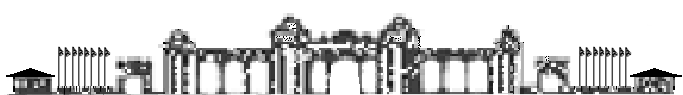 K  Ü  T  A  H  Y  A      D  U  M  L  U  P  I  N  A  R      Ü  N  İ  V  E  R  S  İ  T  E  S  İ M Ü H E N D İ S L İ K    F A K Ü L T E S İSINAV UYGULAMASI KONTROL LİSTESİNotlar:Gözetmenlerin Sınav Yönergesini tekrar gözden geçirerek sınava gelmeleri gerekmektedir.Sınav salonlarında gözetmenlerin başka işlerle meşgul olmamaları, öğrencilerin dikkatini dağıtmaktan kaçınmaları ve cep telefonlarını gerekli olmadıkça kullanmamaları gerekmektedir. Sınav sırasında beklenmedik durumların oluşması halinde sınav sorumlusu ile irtibata geçilmelidir.Sınavla ilgili olarak sırası geldiğinde bu “Sınav Uygulaması Kontrol Listesinin” doldurulması ve sınav sonunda Bölüm Başkanlığına teslim edilmesi gerekmektedir.  Sınavın “Sınav Yönergesine” uygun olarak yürütüldüğünü ve yukarıda belirtilen tüm işlemlerin eksiksiz yapıldığını beyan ederim/ederiz.Bölüm Adı:                               Sınav Dönemi: 20…./20…. - ……… yy - ……. s.Sınav Dönemi: 20…./20…. - ……… yy - ……. s.Dersin Adı:Sınav Tarihi ve Saati:   …./…./20…… - ….. : .….Sınav Tarihi ve Saati:   …./…./20…… - ….. : .….Sınav öncesi yapılacak işlemler:Sınav öncesi yapılacak işlemler:Sınav öncesi yapılacak işlemler:Sınav öncesi yapılacak işlemler:EVET1. Sınav başlamadan 10 dakika önce sınav evraklarını sınav sorumlusundan teslim aldınız mı?1. Sınav başlamadan 10 dakika önce sınav evraklarını sınav sorumlusundan teslim aldınız mı?1. Sınav başlamadan 10 dakika önce sınav evraklarını sınav sorumlusundan teslim aldınız mı?1. Sınav başlamadan 10 dakika önce sınav evraklarını sınav sorumlusundan teslim aldınız mı?2. Sınav başlamadan 5 dakika önce, sınıfa giderek listede yer alan öğrencilerin sınav düzeninde oturmalarını sağladınız mı?2. Sınav başlamadan 5 dakika önce, sınıfa giderek listede yer alan öğrencilerin sınav düzeninde oturmalarını sağladınız mı?2. Sınav başlamadan 5 dakika önce, sınıfa giderek listede yer alan öğrencilerin sınav düzeninde oturmalarını sağladınız mı?2. Sınav başlamadan 5 dakika önce, sınıfa giderek listede yer alan öğrencilerin sınav düzeninde oturmalarını sağladınız mı?3. Sınav süresinde cep telefonu, elektronik cihazlar vb. ve dersle ilgili veya ilgisiz tüm notların ulaşılamayacak bir yere konulmasını öğrencilere hatırlattınız mı?3. Sınav süresinde cep telefonu, elektronik cihazlar vb. ve dersle ilgili veya ilgisiz tüm notların ulaşılamayacak bir yere konulmasını öğrencilere hatırlattınız mı?3. Sınav süresinde cep telefonu, elektronik cihazlar vb. ve dersle ilgili veya ilgisiz tüm notların ulaşılamayacak bir yere konulmasını öğrencilere hatırlattınız mı?3. Sınav süresinde cep telefonu, elektronik cihazlar vb. ve dersle ilgili veya ilgisiz tüm notların ulaşılamayacak bir yere konulmasını öğrencilere hatırlattınız mı?4. Öğrenci kimliklerinin sıraların üzerine konulmasını öğrencilere hatırlattınız mı?4. Öğrenci kimliklerinin sıraların üzerine konulmasını öğrencilere hatırlattınız mı?4. Öğrenci kimliklerinin sıraların üzerine konulmasını öğrencilere hatırlattınız mı?4. Öğrenci kimliklerinin sıraların üzerine konulmasını öğrencilere hatırlattınız mı?5. Sınav düzenini bozan, kopya çeken, çekmeye teşebbüs eden veya kopya veren öğrenciler hakkında Yükseköğretim Kurumları Disiplin Yönetmeliğine göre soruşturma açılabileceğini ve okuldan uzaklaştırma cezası alınabileceğini öğrencilere hatırlattınız mı?5. Sınav düzenini bozan, kopya çeken, çekmeye teşebbüs eden veya kopya veren öğrenciler hakkında Yükseköğretim Kurumları Disiplin Yönetmeliğine göre soruşturma açılabileceğini ve okuldan uzaklaştırma cezası alınabileceğini öğrencilere hatırlattınız mı?5. Sınav düzenini bozan, kopya çeken, çekmeye teşebbüs eden veya kopya veren öğrenciler hakkında Yükseköğretim Kurumları Disiplin Yönetmeliğine göre soruşturma açılabileceğini ve okuldan uzaklaştırma cezası alınabileceğini öğrencilere hatırlattınız mı?5. Sınav düzenini bozan, kopya çeken, çekmeye teşebbüs eden veya kopya veren öğrenciler hakkında Yükseköğretim Kurumları Disiplin Yönetmeliğine göre soruşturma açılabileceğini ve okuldan uzaklaştırma cezası alınabileceğini öğrencilere hatırlattınız mı?Sınav sırasında yapılacak işlemler:Sınav sırasında yapılacak işlemler:Sınav sırasında yapılacak işlemler:Sınav sırasında yapılacak işlemler:6. Sınavın başlama ve bitiş saatlerini tahtaya yazdınız mı?6. Sınavın başlama ve bitiş saatlerini tahtaya yazdınız mı?6. Sınavın başlama ve bitiş saatlerini tahtaya yazdınız mı?6. Sınavın başlama ve bitiş saatlerini tahtaya yazdınız mı?    - Sınav başladıktan sonra 15 dakikaya kadar gecikmeli gelen öğrencileri sınava alınız.    - Sınav başladıktan sonra 15 dakikaya kadar gecikmeli gelen öğrencileri sınava alınız.    - Sınav başladıktan sonra 15 dakikaya kadar gecikmeli gelen öğrencileri sınava alınız.    - Sınav başladıktan sonra 15 dakikaya kadar gecikmeli gelen öğrencileri sınava alınız.    - Sınav başladıktan sonra ilk 20 dakika içerisinde öğrencilerin dışarıya çıkmasına izin vermeyiniz.     - Sınav başladıktan sonra ilk 20 dakika içerisinde öğrencilerin dışarıya çıkmasına izin vermeyiniz.     - Sınav başladıktan sonra ilk 20 dakika içerisinde öğrencilerin dışarıya çıkmasına izin vermeyiniz.     - Sınav başladıktan sonra ilk 20 dakika içerisinde öğrencilerin dışarıya çıkmasına izin vermeyiniz.     - Sınav başladıktan sonra ilk 20 dakika içerisinde öğrencilerin dışarıya çıkmasına izin vermeyiniz. 7. Sınav yoklama listesini her öğrenci için tek tek kimlik kontrolü yaparak ve sınav oturma düzenine uygun olarak tükenmez kalemle imzalattınız mı?7. Sınav yoklama listesini her öğrenci için tek tek kimlik kontrolü yaparak ve sınav oturma düzenine uygun olarak tükenmez kalemle imzalattınız mı?7. Sınav yoklama listesini her öğrenci için tek tek kimlik kontrolü yaparak ve sınav oturma düzenine uygun olarak tükenmez kalemle imzalattınız mı?7. Sınav yoklama listesini her öğrenci için tek tek kimlik kontrolü yaparak ve sınav oturma düzenine uygun olarak tükenmez kalemle imzalattınız mı?8. Öğrencilerin cevap kağıtlarına ve soru kağıtlarına yazdıkları isimlerini kontrol ettikten sonra sınav evraklarını tükenmez kalemle parafladınız mı?8. Öğrencilerin cevap kağıtlarına ve soru kağıtlarına yazdıkları isimlerini kontrol ettikten sonra sınav evraklarını tükenmez kalemle parafladınız mı?8. Öğrencilerin cevap kağıtlarına ve soru kağıtlarına yazdıkları isimlerini kontrol ettikten sonra sınav evraklarını tükenmez kalemle parafladınız mı?8. Öğrencilerin cevap kağıtlarına ve soru kağıtlarına yazdıkları isimlerini kontrol ettikten sonra sınav evraklarını tükenmez kalemle parafladınız mı?9. Öğrencilerin ilave cevap kâğıdı istemesi durumunda, ileride oluşabilecek tartışmaları önlemek adına verilen her yeni cevap kâğıdı üzerine sayfa numaralarını (1/2, 2/2; 1/3, 2/3, 3/3 vb.) yazarak parafladınız mı?9. Öğrencilerin ilave cevap kâğıdı istemesi durumunda, ileride oluşabilecek tartışmaları önlemek adına verilen her yeni cevap kâğıdı üzerine sayfa numaralarını (1/2, 2/2; 1/3, 2/3, 3/3 vb.) yazarak parafladınız mı?9. Öğrencilerin ilave cevap kâğıdı istemesi durumunda, ileride oluşabilecek tartışmaları önlemek adına verilen her yeni cevap kâğıdı üzerine sayfa numaralarını (1/2, 2/2; 1/3, 2/3, 3/3 vb.) yazarak parafladınız mı?9. Öğrencilerin ilave cevap kâğıdı istemesi durumunda, ileride oluşabilecek tartışmaları önlemek adına verilen her yeni cevap kâğıdı üzerine sayfa numaralarını (1/2, 2/2; 1/3, 2/3, 3/3 vb.) yazarak parafladınız mı?Sınav sonunda yapılacak işlemler: Sınav sonunda yapılacak işlemler: Sınav sonunda yapılacak işlemler: Sınav sonunda yapılacak işlemler: 10. Sınav tamamlandıktan sonra sınav evraklarını eksiksiz bir şekilde topladınız mı? 10. Sınav tamamlandıktan sonra sınav evraklarını eksiksiz bir şekilde topladınız mı? 10. Sınav tamamlandıktan sonra sınav evraklarını eksiksiz bir şekilde topladınız mı? 10. Sınav tamamlandıktan sonra sınav evraklarını eksiksiz bir şekilde topladınız mı? 11. Sınav salonunu terk etmeden sınav evraklarını mutlaka saydınız, eksiksiz bir şekilde sınav zarfına koydunuz, salonda sınav evrakı kalmadığından emin olarak sınav zarfını sınav sorumlusuna teslim ettiniz mi? 11. Sınav salonunu terk etmeden sınav evraklarını mutlaka saydınız, eksiksiz bir şekilde sınav zarfına koydunuz, salonda sınav evrakı kalmadığından emin olarak sınav zarfını sınav sorumlusuna teslim ettiniz mi? 11. Sınav salonunu terk etmeden sınav evraklarını mutlaka saydınız, eksiksiz bir şekilde sınav zarfına koydunuz, salonda sınav evrakı kalmadığından emin olarak sınav zarfını sınav sorumlusuna teslim ettiniz mi? 11. Sınav salonunu terk etmeden sınav evraklarını mutlaka saydınız, eksiksiz bir şekilde sınav zarfına koydunuz, salonda sınav evrakı kalmadığından emin olarak sınav zarfını sınav sorumlusuna teslim ettiniz mi? 12. Sınavda kopya girişimi oldu mu? Oldu ise arka sayfadaki kopya tutanağını doldurunuz.     	12. Sınavda kopya girişimi oldu mu? Oldu ise arka sayfadaki kopya tutanağını doldurunuz.     	12. Sınavda kopya girişimi oldu mu? Oldu ise arka sayfadaki kopya tutanağını doldurunuz.     	12. Sınavda kopya girişimi oldu mu? Oldu ise arka sayfadaki kopya tutanağını doldurunuz.     	-Salon No: …………Adı SoyadıİmzaGözetmen 1Gözetmen 2